                                                                                  Escola Municipal de Educação Básica Augustinho Marcon                                                                             Catanduvas(SC), junho de 2020.                                                                             Diretora: Tatiana M. B. Menegat.                                                                                                                                                                                                    Assessora Técnica-Pedagógica: Maristela Apª. B. Baraúna.                                                                             Assessora Técnica-Administrativa: Margarete P. Dutra.                                                                                                                                                                Professora: Eliane Borges                                                                       2º ano                   AULA 02 – SEQUÊNCIA DIDÁTICA – 08 A 12 DE JUNHO2º SEGUNDO MOMENTO:      Os alunos deverão resolver situações problemas envolvendo adição e subtração, construindo uma tabela com os números de 50 até 100 identificando os números pares e ímpares. Observar em casa objetos que tem a mesma forma ou parecido com as formas geométricas e em seguida deverão desenhar e escrever o nome dos mesmos.COPIE AS SITUAÇÕES PROBLEMAS NO CADERNO:NA RESOLUÇÃO DE UM PROBLEMA LEMBRE-SE SEMPRE DAS ETAPAS QUE SÃO PARA COMPREENDER, PLANEJAR, RESOLVER E RESPONDER.EM UMA PRATELEIRA HÁ 15 QUADRADOS E 24 TRIÂNGULOS. QUAL É O TOTAL DAS FIGURAS GEOMÉTRICAS DESTA PRATELEIRA?EM UMA CAIXA DE SAPATO TEM 27 CÍRCULOS. FORAM RETIRADOS 13 DESSES CÍRCULOS. QUANTOS SOBRARAM NA CAIXA DE SAPATO?FAÇA UMA TABELA E ESCREVA OS NÚMEROS DE 50 ATÉ 100. CIRCULE OS NÚMEROS PARES DE VERMELHO E OS NÚMEROS ÍMPARES DE VERDE.OBSERVE EM SUA CASA OS OBJETOS QUE TEM A FORMA DAS FIGURAS GEOMÉTRICAS.  ESCREVA O NOME DOS OBJETOS QUE VOCÊ ESCOLHEU E DESENHE- OS.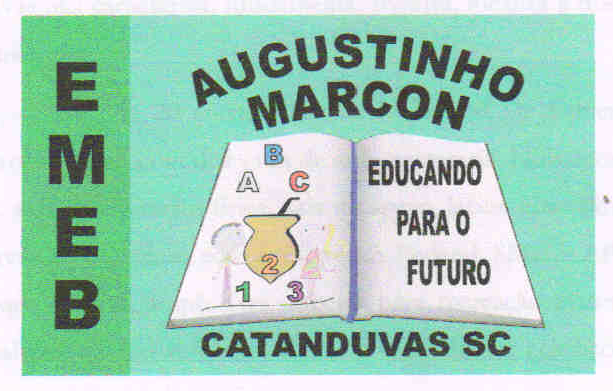 